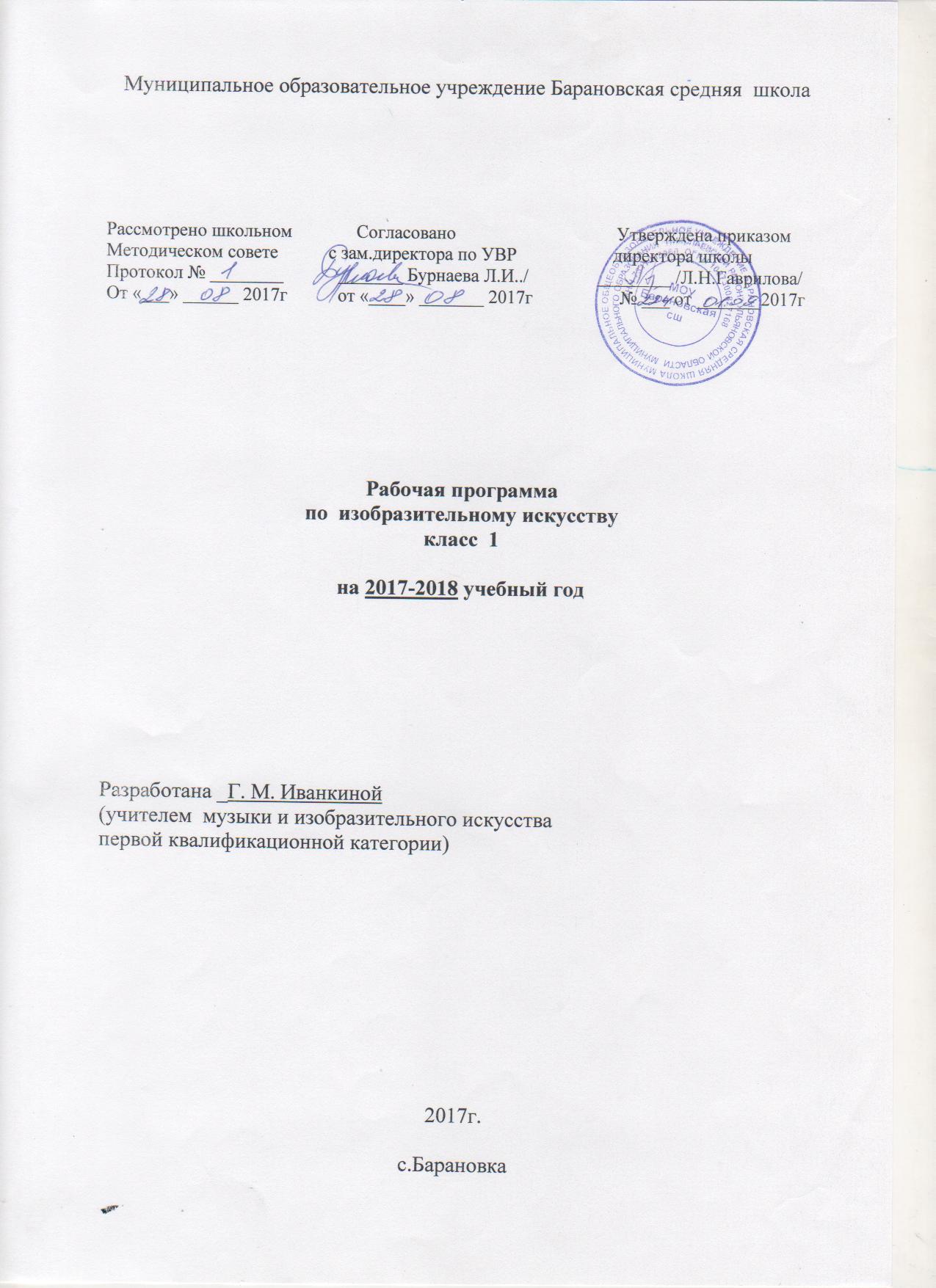 Пояснительная записка к рабочей программе по предмету «Изобразительное искусство»Общая характеристика программыРабочая программа базового курса по обучению изобразительному искусству для 1  класса составлена на основе: Закона РФ «Об образовании в  Российской Федерации» от 29.12.2012 № 273-ФЗ.Федерального государственного образовательного стандарта начального общего образования, утверждённого приказом Министерства образования и науки Российской Федерации от 6 октября 2009 г. N 373 (с изменениями, утвержденными приказом Минобрнауки от 26.11.2010 г. № 1241, от 22.09.2011г. №2357,  от 18.12.2012г №1060.Приказа министерства образования и науки РФ от 04.10.2010 № 986 «Об утверждении федеральных требований к образовательным учреждениям в части минимальной оснащенности учебного процесса и оборудования учебных помещений».Примерных программ начального  общего образования  (2017г.).Программы общеобразовательных учреждений. Начальная школа.   Учебно — методический комплект «Планета знаний»:   изобразительное искусство 1 – 4 классы(Составитель  Н.М. Сокольникова),.     – М. : Астрель;  2017г.Примерная основная образовательная  программа начального общего образования.  Одобрена Федеральным учебно-методическим объединением по общему образованию. Учебного плана МОУ Барановской сш  МО «Николаевский район» на 2017-2018 учебный год  для 1-4 классовОбучение изобразительному искусству, будучи целенаправленным процессом формирования у учащихся развитого эстетического сознания и художественного вкуса, способности воспринимать и ценить прекрасное в общественной жизни, природе, искусстве, потребности и способности творить «по законам красоты», неразрывно связано с эстетическим воспитанием и как бы «пронизывает» его, во многом предопределяя его эффективность. Общие целиприобщение школьников к миру изобразительного и декоративно-прикладного искусства, архитектуры и дизайна;развитие творчества и эмоциональной отзывчивости;воспитание духовной культуры учащихся, нравственных и эстетических чувств: любви к родной природе, своему народу, Родине, уважения к ее традициям, героическому прошлому, многонациональной культуре.Именно изобразительное искусство помогает школьнику ощутить себя частью современного мира и наследником традиций всех предшествующих поколений.Реализация целей программы рассматривается в связи с системой функций предмета «Изобразительное искусство»:эмоционально-развивающая функция, состоящая в воздействии искусства на эмоционально-чувственную сферу личности, способствующая обогащению этой сферы, развитию эмоциональной отзывчивости личности на произведения искусства как на отражение человеческих переживаний, эмоций, чувств;ценностно-ориентационная функция, позволяющая учащимся использовать приобретенные художественные знания, умения и навыки для самостоятельной ориентации в художественной культуре, в окружающей их социокультурной среде по высшим духовно-нравственным и эстетическим критериям;арт-терапевтическая функция, состоящая в психологической коррекции и оздоровлении учащихся в процессе организации их художественной деятельности;информационная функция, обеспечивающая расширение общего и художественного информационного пространства через освоение учащимися основных источников и каналов информации об искусстве (в том числе аудиовизуальных, компьютерных, текстовых и др.).1.	Ознакомить учащихся с шедеврами русского и зарубежного изобразительного искусства.2.	Сформировать у детей:—	интерес и любовь к изобразительному, народному и декоративно-прикладному искусству, архитектуре и дизайну;—	эстетическое восприятие произведений искусства;—	представление об архитектуре как виде искусства;—	представление о дизайне как виде искусства;—	представление об основных видах народного и декоративно-прикладного искусства.3.	Обучить детей:—	пониманию языка графики, живописи, скульптуры, умению анализировать средства художественной выразительности произведений искусства;—	теоретическим   и   практическим   основам рисунка, живописи, композиции, лепки;—	способам изображения растений, животных, пейзажа, портрета и фигуры человека на плоскости или в объеме;—	основам народного и декоративно-прикладного искусства;—	основам дизайна (азбуке форм; элементам проектирования и конструирования; чувству стиля);—	основным средствам художественной выразительности (линия, пятно, цвет, колорит, фактура, тон, композиция, ритм, гармония и др.), необходимым для создания художественного образа;—	элементарным умениям, навыкам, способам художественной деятельности.4.	Развить у школьников:способность выражать в творческих работах свое отношение к окружающему миру;творческое воображение, художественное мышление, зрительную память, пространственные представления, изобразительные способности;эмоционально-эстетическую и нравственную сферы личности.Содержание учебного предметаПрограмма «Изобразительное искусство» строится на основе пластических искусств: изобразительного, народного, декоративно-прикладного, архитектуры и дизайна.Содержание программы направлено на реализацию приоритетных направлений художественного образования:приобщение к искусству как духовному опыту поколений,овладение способами художественной деятельности,развитие творческой одаренности ребенка.Инвариантная (обязательная) часть программы обеспечивает необходимые требования к знаниям, умениям и навыкам. Вариативная часть программы содержит расширенный материал по основам художественного изображения, декоративному искусству и дизайну и включает задания повышенной сложности.     Наряду с основной формой организации учебного процесса (уроком) рекомендуется проводить экскурсии в художественные и краеведческие музеи, в архитектурные заповедники, использовать видеоматериалы по художественным музеям и картинным галереям.    Основные межпредметные связи осуществляются с уроками музыки и литера ирного чтения, при прохождении отдельных тем используются межпредметные связи с окружающим миром (Россия — наша Родина, строение растений, животных, пропорции человека, связи в природе), математикой (геометрические фигуры и объемы), технологией (природные и искусственные материалы, отделка готовых изделий).    Основы художественного языка излагаются системно, в доступной и интересной для учащихся форме. Программой предусматривается знакомство с разнообразными художественными материалами и техниками, правилами изобразительной грамоты, а также формирование у детей практических навыков рисования с натуры, по памяти и представлению как специфических средств постижения прекрасного. Теоретические сведения изложены в соответствии с возрастными возможностями учащихся, а также непрофессиональным характером обучения в общеобразовательной школе.    Содержание художественного образования предусматривает два вида деятельности учащихся: восприятие произведений искусства (ученик-зритель) и собственную художественно-творческую деятельность (ученик-художник). Такой подход дает возможность показать единство и взаимодействие двух сторон жизни человека в искусстве, раскрыть характер диалога между художником и зрителем, избежать информационного изложения материала. При этом учитывается собственный эмоциональный опыт общения ребенка с произведениями искусства, что позволяет на первый план вывести деятельное освоение изобразительного искусства.   Ценностные ориентиры содержания — развитие у школьников способности выделять целостнообразующие свойства создаваемых объектов и ориентироваться на них в процессе конструирования. Причем эти свойства должны стать предметом творческого поиска ребенка. Конструирование, таким образом, представляет собой особую поисковую и экспериментально-исследовательскую деятельность, направленную на организацию будущей конструкции как целого.Одним из результатов обучения технологии является осмысление и интериоризация (присвоение) учащимися системы ценностей. Ценность добра – осознание себя как части мира, в котором люди соединены бесчисленными связями, в том числе с помощью языка; осознание постулатов нравственной жизни (будь милосерден, поступай так, как ты хотел бы, чтобы поступали с тобой). Ценность общения – понимание важности общения как значимой составляющей жизни общества, как одного из основополагающих элементов культуры. Ценность природы основывается на общечеловеческой ценности жизни, на осознании себя частью природного мира. Любовь к природе – это и бережное отношение к ней как среде обитания человека, и переживание чувства ее красоты, гармонии, совершенства.. Ценность красоты и гармонии – осознание красоты и гармоничности русского языка, его выразительных возможностей. Ценность истины – осознание ценности научного познания как части культуры человечества, проникновения в суть явлений, понимания закономерностей, лежащих в основе социальных явлений; приоритетности знания, установления истины, самого познания как ценности. Ценность семьи. Понимание важности семьи в жизни человека; осознание своих корней; формирование эмоционально-позитивного отношения к семье, близким, взаимной ответственности, уважение к старшим, их нравственным идеалам. Ценность труда и творчества – осознание роли труда в жизни человека, развитие организованности, целеустремлѐнности, ответственности, самостоятельности, ценностного отношения к труду в целом и к литературному труду, творчеству. Ценность гражданственности и патриотизма – осознание себя как члена общества, народа, представителя страны, государства; чувство ответственности за настоящее и будущее своего языка; интерес к своей стране: еѐ истории, языку, культуре, ее жизни и ее народу. Ценность человечества – осознание себя не только гражданином России, но и частью мирового сообщества, для существования и прогресса которого необходимы мир, сотрудничество, толерантность, уважение к многообразию иных культур и языков.  Планируемые результаты освоения предметаЛичностные:а) формирование у ребёнка ценностных ориентиров в области изобразительного искусства; б) воспитание  уважительного отношения к творчеству как своему, так и других людей; в) развитие самостоятельности в поиске решения различных изобразительных задач; г) формирование духовных и эстетических потребностей; д) овладение различными приёмами и техниками изобразительной  деятельности; е) воспитание готовности к отстаиванию своего эстетического идеала; ж) отработка навыков самостоятельной и групповой работы. Предметные:а)  сформированность  первоначальных  представлений  о  роли  изобразительного искусства в жизни и духовно-нравственном развитии  человека; б) ознакомление учащихся с выразительными средствами различных видов изобразительного искусства и освоение некоторых из них; в)  ознакомление  учащихся  с  терминологией  и  классификацией изобразительного искусства; в) первичное ознакомление учащихся с отечественной и мировой культурой; г)  получение  детьми  представлений  о  некоторых  специфических  формах художественной деятельности, базирующихся на ИКТ (цифровая  фотография,  работа  с  компьютером,  элементы  мультипликации и пр.), а также декоративного искусства и дизайна. Метапредметные:Метапредметные   результаты   освоения   курса   обеспечиваются познавательными  и  коммуникативными  учебными  действиями,  а также межпредметными связями с технологией, музыкой, литературой, историей и даже с математикой. Поскольку  художественно-творческая  изобразительная  деятельность  неразрывно  связана  с  эстетическим  видением  действительности,  на  занятиях    курса  детьми  изучается  общеэстетический  контекст.  Это  довольно  широкий  спектр  понятий,  усвоение  которых  поможет учащимся осознанно включиться в творческий процесс. Кроме   этого,   метапредметными   результатами   изучения   курса «Изобразительное  искусство»  является  формирование  перечисленных ниже универсальных учебных действий (УУД). Регулятивные УУД:Проговаривать последовательность действий на уроке. Учиться работать по предложенному учителем плану. Учиться отличать верно выполненное задание от неверного. Учиться совместно с учителем и другими учениками давать эмоциональную оценку деятельности класса  на уроке. Основой для формирования этих действий служит соблюдение технологии оценивания образовательных достижений. Познавательные УУД:Ориентироваться в своей системе знаний: отличать новое от уже известного с помощью учителя. Делать предварительный отбор источников информации: ориентироваться в учебнике (на развороте, в оглавлении, в словаре). Добывать новые знания: находить ответы на вопросы, используя учебник, свой жизненный  опыт  и  информацию,  полученную  на уроке. Перерабатывать   полученную  информацию:  делать  выводы  в результате совместной работы всего класса. Сравнивать   и   группировать   произведения   изобразительного искусства (по изобразительным средствам, жанрам и т.д.). Преобразовывать информацию из одной формы в другую на основе заданных в учебнике и рабочей тетради алгоритмов самостоятельно выполнять творческие задания. Коммуникативные   УУД:Уметь пользоваться языком изобразительного искусства: а) донести свою позицию до собеседника; б) оформить свою мысль в устной и письменной форме (на уровне одного предложения или небольшого текста). Уметь слушать и понимать высказывания собеседников. Уметь выразительно читать и пересказывать содержание текста. Совместно  договариваться  о  правилах  общения  и  поведения  в школе и на уроках изобразительного искусства и следовать им. Учиться согласованно работать в группе: а) учиться планировать работу в группе; б) учиться распределять работу между участниками проекта; в) понимать общую задачу проекта и точно выполнять свою часть работы; г) уметь выполнять различные роли в группе (лидера, исполнителя, критика). 1-й класс1.	Овладевать языком изобразительного искусства: понимать,  в  чём  состоит  работа  художника  и  какие  качества нужно в себе развивать, чтобы научиться рисовать; понимать и уметь объяснять, что такое форма, размер, характер, детали,   линия,   замкнутая   линия,   геометрические   фигуры,   симметрия, ось симметрии, геометрический орнамент, вертикаль, горизонталь, фон, композиция, контраст, сюжет, зарисовки, наброски; знать  и  уметь  называть  основные  цвета  спектра,  понимать  и уметь объяснять, что такое дополнительные и родственные, тёплые и холодные цвета; знать  и  уметь  объяснять,  что  такое  орнамент,  геометрический орнамент; учиться описывать живописные произведения с использованием уже изученных понятий. 2.	Эмоционально воспринимать и оценивать произведения искусства: учиться   чувствовать   образный   характер   различных   видов линий; учиться  воспринимать  эмоциональное  звучание  цвета  и  уметь рассказывать  о  том,  как  это  свойство  цвета  используется  разными художниками. 3.	Различать и знать, в чём особенности различных видов изобразительной деятельности. Владение простейшими навыками: рисунка; аппликации; построения геометрического орнамента; техники работы акварельными и гуашевыми красками. 4.	Иметь понятие о некоторых видах изобразительного искусства: живопись (натюрморт, пейзаж, картины о жизни людей); графика (иллюстрация); народные  промыслы  (филимоновские  и  дымковские  игрушки, изделия мастеров Хохломы и Гжели). 5.	Иметь понятие об изобразительных  средствах живописи и графики: композиция, рисунок, цвет для живописи; композиция,  рисунок,  линия,  пятно,  точка,  штрих  для  графики. В рамках реализации программы в 1 четверти уроки проводятся интегрировано.Тематическое планированиеУчебно – методический комплекс, используемый в образовательном процессе по обучению изобразительному искусству6Учебник  Изобразительное искусство 1 кл. ФГОС . Составитель -Н.М. Сокольникова,.– М. : Астрель;  2017гРабочая тетрадь к учебнику изобразительное искусство 1 кл. ФГОС . Составитель -Н.М. Сокольникова,.– М. : Астрель;  2017гКалендарно- тематическое планированиепо предмету «Изобразительное искусство»Календарно-тематическое планирование на учебный год: 2017/2018
Вариант: /Изобразительное искусство/1 класс/Изобразительное искусство под редакцией Н. М. Сокольниковой
Общее количество часов: 33
№п/пРазделы программыКлассы / количество часов№п/пРазделы программы1Мир изобразительного искусства18Мир народного и декоративного искусства9Мир дизайна и архитектуры5ИТОГО ЧАСОВ33№ Тема урокаДомашнее заданиеДата проведенияДата проведения№ Тема урокаДомашнее заданиеПланФакт11 четвертьКоролевство волшебных красокРадужный мост. Интегрировано с окружающим миром.2Радужный мост. Интегрировано с окружающим миром.3Красное королевство. Интегрировано с окружающим миром.4Оранжевое королевство. Интегрировано с окружающим миром.5Желтое королевство. Интегрировано с окружающим миром..6Зеленое королевство. Интегрировано с окружающим миром..7Сине – голубое королевство. Интегрировано с окружающим миром.8Фиолетовое королевство.Интегрировано с окружающим миром.9В мире сказокВолк и семеро козлят10Волк и семеро козлят11Сорока – белобока12Колобок13Петушок – Золотой гребешок14Красная шапочка15Буратино16Снегурочка17В гостях у народных мастеров.Дымковские игрушки.18Дымковские игрушки19Филимоновские игрушки20Филимоновские игрушки21Матрешки22Матрешки23Городец24Городец25Хохлома26Хохлома27Гжель28В сказочной стране «Дизайн»Круглое королевство.Беседа об искусстве аппликации и ее красоте.29Шаровое королевство30Треугольное королевство31Квадратное королевство32Кубическое королевство33Обощающий урок «В некотором королевстве…»№
урокаТема урокаКол-во
часовСодержание урокаПрограммное и учебнометодическое обеспечение (Материалы, пособия)Домашнее заданиеПодробности урокаТребования к уровню подготовки в соответствии Требования к уровню подготовки в соответствии Требования к уровню подготовки в соответствии Педагогические условия и средства реализации ФГОС№
урокаТема урокаКол-во
часовСодержание урокаПрограммное и учебнометодическое обеспечение (Материалы, пособия)Домашнее заданиеПодробности урокаПредметно - информационная составляющая (знать, понимать)Деятельностно - коммуникативная составляющая (общеучебные и предметные умения)Ценностно - ориентационная составляющаяПедагогические условия и средства реализации ФГОСРаздел 1: Королевство волшебных красок - 8 чРаздел 1: Королевство волшебных красок - 8 чРаздел 1: Королевство волшебных красок - 8 чРаздел 1: Королевство волшебных красок - 8 чРаздел 1: Королевство волшебных красок - 8 чРаздел 1: Королевство волшебных красок - 8 чРаздел 1: Королевство волшебных красок - 8 чРаздел 1: Королевство волшебных красок - 8 чРаздел 1: Королевство волшебных красок - 8 чРаздел 1: Королевство волшебных красок - 8 ч 1.Радужный мост. Интегр. с уроком окр. мира по теме " Вводный урок. Что такое окр. мир?" "Твоя школа"2 Комбинированный урок.Знакомство с красками. Цвета радуги. СпектрМатериалы, инструменты. Спектр, цветовой круг, основные и составные цвета
 Названия семи цветов спектра.Правильно сидеть за партой.Верно и удобно держать лист бумаги и карандаш, кисточку.Различать основные и составные , теплые и холодные цвета.
 Пользоваться языком изобразительного искусстваИспользовать речевые средства для решения различных коммуникативных и познавательных задач.Композиционное решение рисунка. Фронтально-индивидуальная работа.Взаимопроверка, самоконтроль
  2.Красное королевство. Интегр. с уроком окр. мира по теме "Во дворе школы"1 Урок - играРабочая тетрадь, учебник, акварельные краски, альбомыПриемы: вливание цвета в цвет, наложения цветов.Использовать художественные материалы(гуашь, цветные карандаши, акварель, бумага)
 Пользоваться словарями и справочной литературой для школьни-ков; развивать ассоциативное мышление.Использовать речевые средства для решения различных коммуникативных и познавательных задач.Фронтально-индивидуальная работа.Взаимопроверка, самоконтроль.Композиционное решение рисунка.Последовательность рисования ягод, цветов. 3.Оранжевое королевство. Интегр. с уроком окр. мира по теме " Вот и лето прошло"1 Урок - сказка.Последовательность рисования ноготков, апельсина, ветки рябины
 Рабочая тетрадь, акварельные краски, альбомы, учебникЭлементарные правила смешивания основных цветов. Приемы: примакивание, раздельный мазок, смешение цветов. Использовать художественные материалы(гуашь, цветные карандаши, акварель, бумага)Использовать различные способы поиска, обработки, анализа и интерпретации информации в соответствии с учебной задачей.Сравнивать свой ответ с ответами одноклассников, оценивать высказывания по поводу художественного произведенияФронтально-индивидуальная работа.Работа в парах.Взаимопроверка, самоконтроль Композиционное решение рисунка
  4.Желтое королевство. Интегрированнный с уроком окр. мира по теме"Дорога в школу"1 Урок- экскурсияУчебник, альбомы, акварель, рабочая тетрадь, листья деревьевЭлементарные правила смешивания основных цветов. Приемы: примакивание, раздельный мазок, смешение цветов. Использовать художественные материалы(гуашь, цветные карандаши, акварель, бумага)Использовать различные способы поиска, обработки, анализа и интерпретации информации в соответствии с учебной задачей.Сравнивать свой ответ с ответами одноклассников, оценивать высказывания по поводу художественного произведенияФронтально-индивидуальная работа.Работа в парах.Взаимопроверка, самоконтроль Композиционное решение рисунка
  5.Зеленое королевство. Интегр. с уроком окр. мира по теме "Твой распорядок дня"1 Урок-путешествие
 Альбомы, акварель, рабочая тетрадь, муляжи яблока и груш, учебник, рисунки художниковЖанр «натюрморт».А.Я. Головин И.Э.Грабарь.Правильно работать акварельными красками, ровно закрывать ими нужную поверхность
 Получать представления о некоторых специфических формах художественной деятельности, базирующихся на ИКТ (цифровая фотография, работа с компьютером, элементы мультипликации и пр.), а также декоративного искусства и дизайна.Воспитывать уважительное отношение к творчеству как своему, так и других людейФронтально-индивидуальная работа.Взаимопроверка, самоконтроль.Композиционное решение рисунка.Последовательность рисования груши, яблока.Картины художников этого жанра
  6.Сине – голубое королевство. Интегр. с уроком окр. мира по теме "Осень"1 Урок - играОттенки голубого и синего цвета.Знать приемы свободной кистевой росписи. Выполнить композиционное решение рисунка
 Использовать речевые средства для решения различных коммуникативных и познавательных задач.
 Воспитывать уважительное отношение к творчеству как своему, так и других людейПоследовательность рисования простых по форме цветов (незабудки, васильки)
Художники –пейзажисты
  7.Фиолетовое королевство. Интегр. с уроком окр. мира по теме " Как ты воспринимаешь мир"1 Урок - сказкаПортреты художников, акварель, альбомы, рисунки -образцы, рабочая тетрадьОсновные жанры и виды произведений изобразительного искусства.Сравнивать различные виды и жанры изобразительного искусства
 Понимать общую задачу проекта и точно выполнять свою часть работыСравнивать свой ответ с ответами одноклассников, оценивать высказывания по поводу художественного произведенияИндивидуальная работа. Самоконтроль.Творческий проект по теме «Изобразительное искусство».Последовательность рисования баклажана, сливы. Натюрморт.
 Раздел 2: В мире сказок - 9 чРаздел 2: В мире сказок - 9 чРаздел 2: В мире сказок - 9 чРаздел 2: В мире сказок - 9 чРаздел 2: В мире сказок - 9 чРаздел 2: В мире сказок - 9 чРаздел 2: В мире сказок - 9 чРаздел 2: В мире сказок - 9 чРаздел 2: В мире сказок - 9 чРаздел 2: В мире сказок - 9 ч 1.Волк и семеро козлят. Интегр. с уроком окр. мира по теме "Твое тело"2 Урок - конкурсОсобенности изображения животных в лепке.Ю.Васнецов. Е. Рачев. Создавать объемные изображения из пластилина
 Анализировать приёмы лепки в изображении предметов сложной формыИспользовать речевые средства для решения различных коммуникативных и познавательных задач.Выставка «Школа лепки». Внешний контроль.Ознакомление с творчеством художников – аниматоров. Последовательность лепки волка, козленка. Приемы лепки.
  2.Сорока – белобока1 Урок - сказкаАльбомы, рабочая тетрадь, краски, учебникОсобенности изображения животных в лепке.Ю.Васнецов.Е. Рачев.Создавать объемные изображения из пластилина
 Анализировать приёмы лепки в изображении предметов сложной формыОвладевать различными приёмами и техниками изобразительной деятельностиКомпозиционное решение рисунка Последовательность лепки волка, козленка. Приемы лепки.. 3.Колобок1 КомбинированныйАльбомы, акварельОсобенности и вырази-тельные средства изображения сказочных мотивов в иллюстрацияхОтрабатывать графические навыки, навыки композиционного решения рисунка. Формировать представление о роли фантазии в искусстве. Использовать речевые средства для решения различных коммуникативных и познавательных задач.
 
 Использовать речевые средства для решения различных коммуникативных и познавательных задач.
 Самоконтроль, взаимоконтроль 4.Петушок – Золотой гребешок1 Урок-конкурсАльбом, акварель, кистиОсобенности и выразительные средства изображения сказочных мотивов в иллюстрацияхОтрабатывать графические навыки, навыки композиционного решения рисунка. Формировать представление о роли фантазии в искусстве.Использовать речевые средства для решения различных коммуникативных и познавательных задач.Индивидуальная работа. Самоконтроль
  5.Красная шапочка1 Приемы работы с пластилином особенности объемных изображений.
Основы ИЗО: пропорции
 Формировать представление об образных особенностях работы над изображением в объеме.Использовать речевые средства для решения различных коммуникативных и познавательных задач.Индивидуальная работа . Самоконтроль
  6.Буратино2 КомбинированныйБелый картон, цветная бумага, клей, ножницыПонятие «цвет». Последовательность работы цветомСоздавать эскиз в карандаше. 
Формировать представление об образных особенностях работы над изображением в объеме. Использовать речевые средства для решения различных коммуникативных и познавательных задач.
 Оформление работы в цвете по собственному замыслу и представлению.Индивидуальная работа . Самоконтроль
  7.Снегурочка. Беседа «Родная природа в творчестве русских художников. Красота зимней природы»1 Урок-отчетЗнать о деятельности художника, скульптора. Сравнивать различные виды и жанры ИЗО
Понимать общую задачу проекта и точно выполнять свою часть работы. 
 Сравнивать свой ответ с ответами одноклассников, оценивать высказывания по поводу художественного произведения. Понимать общую задачу проекта и точно выполнять свою часть работыТворческий проект «Сказочные герои».
Составление рассказа – описания
 Индивидуальная работа. Самоконтроль
 Раздел 3: В гостях у народных мастеров - 8 чРаздел 3: В гостях у народных мастеров - 8 чРаздел 3: В гостях у народных мастеров - 8 чРаздел 3: В гостях у народных мастеров - 8 чРаздел 3: В гостях у народных мастеров - 8 чРаздел 3: В гостях у народных мастеров - 8 чРаздел 3: В гостях у народных мастеров - 8 чРаздел 3: В гостях у народных мастеров - 8 чРаздел 3: В гостях у народных мастеров - 8 чРаздел 3: В гостях у народных мастеров - 8 ч 1.Дымковские игрушки2 КомбинированныйАльбом, акварель, кистиИзвестные центры народных художественных ремесел России.
Отличительные признаки изделий народных промыслов.
Понятие «декоративно – прикладное искусство. Построить композицию рисунка. Выполнить карандашный набросок. Подбирать цвета на палитре. Делать заливку контура цветом. Работать с цветом. Прорисовывать детали рисунка. Вырезать из бумаги силуэты дымковских игрушек и украшать их орнаментами Передавать
настроение в творческой работе с помощью тона, орнамента
 
 Воспитывать уважительное отношение к творчеству как своему, так и других людейВыполнение орнаментов.Индивидуальная работа . Самоконтроль
  2.Матрешки2 КомбинированныйМасляные краски, кисти, деревянные заготовки "матрешка".Построить композицию рисунка. Выполнить карандашный набросок. 
Подбирать цвета на палитре. Делать заливку контура цветом. Работать с цветом. Прорисовывать детали рисунка. Пользоваться языком изобразительного искусства. Овладевать различными приёмами и техниками изобразительной деятельности.
 Последовательность выполнения росписи. Роспись деревянных заготовок по замыслу.
 Роспись деревянных заготовок по замыслу.Индивидуальная работа . Самоконтроль
  3.Городец2 КомбинированныйАльбом, цветные карандашиПостроить композицию рисунка. Выполнить карандашный набросок. Подбирать цвета на палитре. Делать заливку контура цветом. Работать с цветом. Прорисовывать детали рисунка Получать представления о некоторых специфических формах художественной деятельности, базирующихся на ИКТ, а также декоративного искусства и дизайна. 
 Особенности городецких изделий. Цветовая гамма. Последовательность выполнения городецкой росписи.Построить композицию рисунка.
Выполнить карандашный набросок
 Фронтально-индивидуальная работа.
Взаимопроверка, самоконтроль
  4.Хохлома2 КомбинированныйАльбом, гуашь, кистиПостроить композицию рисунка. Выполнить карандашный набросок. Подбирать цвета на палитре. Делать заливку контура цветом. Работать с цветом. Прорисовывать детали рисунка . Получать представления о некоторых специфических формах художественной деятельности, базирующихся на ИКТ. Овладевать различными приёмами и техниками изобразительной деятельности.
 Особенности изделий Хохломы. Цветовая гамма.Карандашный набросок. Заливка контура цветом. Работа с цветом. Детали рисунка
 Фронтально-индивидуальная работа.
Взаимопроверка, самоконтроль
 Раздел 4: В сказочной стране «Дизайн» - 8 чРаздел 4: В сказочной стране «Дизайн» - 8 чРаздел 4: В сказочной стране «Дизайн» - 8 чРаздел 4: В сказочной стране «Дизайн» - 8 чРаздел 4: В сказочной стране «Дизайн» - 8 чРаздел 4: В сказочной стране «Дизайн» - 8 чРаздел 4: В сказочной стране «Дизайн» - 8 чРаздел 4: В сказочной стране «Дизайн» - 8 чРаздел 4: В сказочной стране «Дизайн» - 8 чРаздел 4: В сказочной стране «Дизайн» - 8 ч 1.Круглое королевство. Беседа об искусстве аппликации и ее красоте.1 КомбинированныйЦветной картон, белый картон, цветная бумага, ножницы, клейВыполнять простейшие композиции – аппликации. Воспитывать уважительное отношение к творчеству как своему, так и других людей Подбирать информацию из различных источников. Овладевать различными приёмами и техниками изобразительной деятельности.

 О форме предметов; значение слова «дизайн»Использование в индивидуальной и коллективной деятельности техники художественной аппликации. Объекты дизайна круглой формы.
Аппликация «Луно-ход» из кругов разного размера.
 Фронтально-индивидуальная работа.
Самооценка
  2.Шаровое королевство2 КомбинированныйПластилин, салфетка, доска для лепкиВыделение предметов в форме шара на картинах, в ближнем окружении. Рассказать, устно описать изображение на картине или иллюстрации: предметы, явления, действия. Выразить свое отношение к изображенному
 Приёмы лепки и соединения деталей. Лепка шариков из пластилина.Лепка шариков из пластилина. Создание изделия «бусы», сказочное животное «Лошарик»Индивидуальная работа. Самоконтроль
  3.Треугольное королевство2 Урок-викторинаУзнавать отдельные произведения выдающихся художников.
Подбирать информацию из различных источников. 
 Овладевать различными приёмами и техниками изобразительной деятельности.Узнавать отдельные произведения выдающихся художниковФронтально-индивидуальная работа.
Взаимопроверка, самоконтроль
  4.Кубическое королевство3 КомбинированныйЦветной картон, акварель, кисти, клейВыполнить композиционное решение рисунка
 Анализировать объекты дизайна или их части, которые имеют форму куба. Склеивание картонных кубиков. Роспись разноцветными узорами.Овладевать различными приёмами и техниками изобразительной деятельности.Индивидуальная работа. Самоконтроль
 